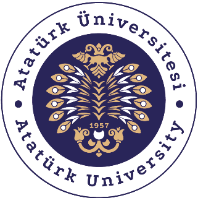 T.C.ATATÜRK ÜNİVERSİTESİTOPLUMSAL DUYARLILIK PROJELERİ UYGULAMA VE ARAŞTIRMA MERKEZİ SONUÇ RAPORUProje Adı: BİR KAP SU BİR KAP MAMAPROJE KODU: A16E3B01-F293-44B1-9381-C4DA1CA3F41BPROJE DANIŞMANI: DERYA SÜMERPROJE YÜRÜTÜCÜSÜCANER KARAKOÇHAZİRAN 2023ERZURUMÖZET  Bu proje kapsamında; Şehirlerde yaşam mücadelesi veren sokak hayvanlarının, yemek ve su gibi temel ihtiyaçlarını karşılaması gittikçe zorlaşıyor. Sokaklara bıraktığımız mama ve su kaplarını döken kişiler var oldukça, hayvan severlerin işleri zorlaşıyor. Ben de Atatürk Üniversitesi İletişim Fakültesi Öğrencisi olarak almış olduğum mama ve suyu sevimli dostlarımızın ulaşabileceği alanlara bıraktım. Hayvanların yiyebileceği mamalara özen göstererek, su kaplarının temizliğine dikkat ederek, temel ihtiyaçlarını giderdim.Bu proje Atatürk Üniversitesi Toplumsal Duyarlılık Projeleri tarafından desteklenmiştir.ANAHTAR KELİMELER  Yardım, sevimli, sokak hayvanları, mama ve su GİRİŞHayatımızın olağan gidişinde her gün sokakta birbirinden sevimli kediler ve köpeklerle karşılaşıyoruz, bazen sadece bakıp yanından geçtiğimiz bazen de başını okşayarak, günün yorgunluğunu, stresini atığımız hayvanlar. Bizim onlara ihtiyacımız olduğu kadar onlarında bizlere ihtiyacı var.  Hayatın her alanında bizlere yardım eden bu canlıların da bizlere ihtiyacı var. Özellikle şehirlerde yaşam mücadelesi veren sokak hayvanlarının yemek ve su ihtiyaçlarını karşılaması gittikçe zorlaşmakta. Bilinçli insanlarımız olduğu kadar bilinçsiz olan, hayvanlara işkence eden insanlarımız da var. Sokaklara bıraktığımız mama ve su kaplarını kirleten ve döken kişiler var oldukça, bizim gibi hayvan severlerin işleri zorlaşmaktadır.  Ben de  bir hayvan sever olarak, dostlarımızın ulaşabileceği alanlara bir kap su ve bir kap mama bırakarak, hayvanların yiyebileceği mamalara özen göstererek, can dostlarımızın yanında oldum. ETKİNLİK Araştırmanın Türü: Bu çalışma bir Toplumsal Duyarlılık Projesi’dir.Araştırmanın Yapıldığı Yer ve Zaman: Proje 06.06.2023 tarihlerinde İstanbul/ Avcılar’da gerçekleştirilmiştir.Kullanılan Malzemeler: 300gr. ve 1.5 kg kedi maması, Su Projenin Uygulanışı  Proje kapsamında kedilerin bulundukları bölgeleri tespit ettim. Mama almadan önce besin değerleri ve içeriklerini kontrol ettikten sonra uygun olan mamayı aldım.   Projenin uygulanacağı yer, ikamet ettiğim Avcılar’da sokak hayvanlarının çok olduğu ve muhtaç olduğu bölgeler gözlemlenerek mamaları verdim. Daha çok ara sokakları seçerek mamaya ulaşamayan hayvanların ulaşmasını amaçladım.   Su kapları bulunan noktalarda, su kaplarına temiz su koydum, su kapı olmayan yerlerde pet şişeden su kapı oluşturdum ve belirlediğim noktalara koydum. 06 Haziran Salı günü etkinliğimi gerçekleştirdim SONUÇLAR   Hayatımızın her alanında bizlere yardımcı olan canlıların yanında oldum ve diğer insanların da bilinçlenmesine katkı sağladım.   Yaşam alanlarını kısıtladığımız için, temel ihtiyaçlarını karşılamakta zorlanan dostlarımıza mama ve su vererek yardımcı oldum  Yaz aylarının gelmesiyle birlikte, susuz kalacak sokak hayvanları için su kaplarını arttırdım ve su kaplarına temiz su doldurdum.   Sokak hayvanlarının yanında olarak, başlarını okşayarak mutlu olmalarını ve temel ihtiyaçlarını karşılamasında yardımcı oldum.    Bu projede emeği geçen Danışman; Dr. Öğr. Üyesi Derya Sümer hocama ve destek veren Atatürk Üniversitesi Toplumsal Duyarlılık Projeleri Uygulama Merkezi’ne teşekkür ederimPROJE UYGULAMASINA AİT GÖRSELLER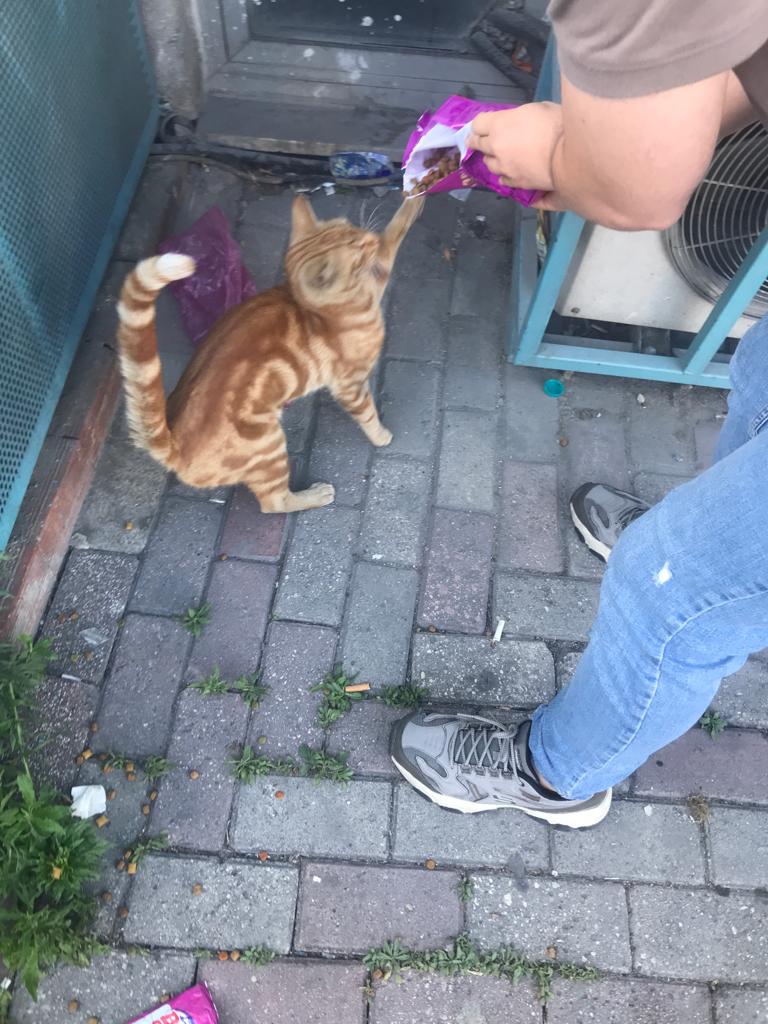 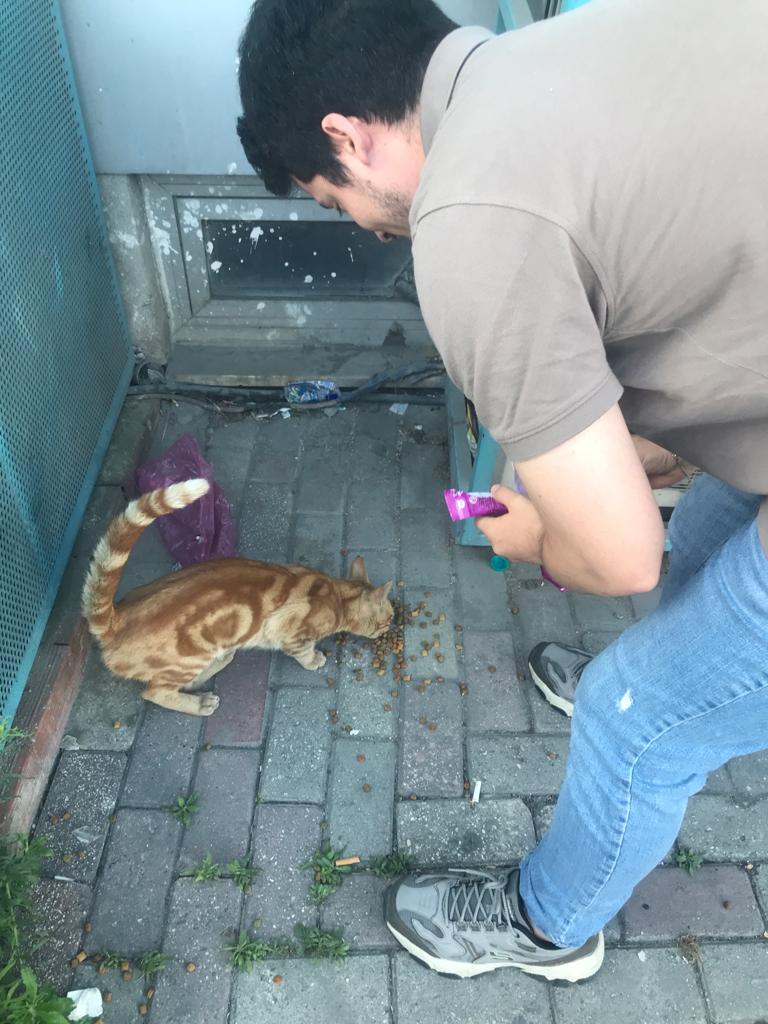 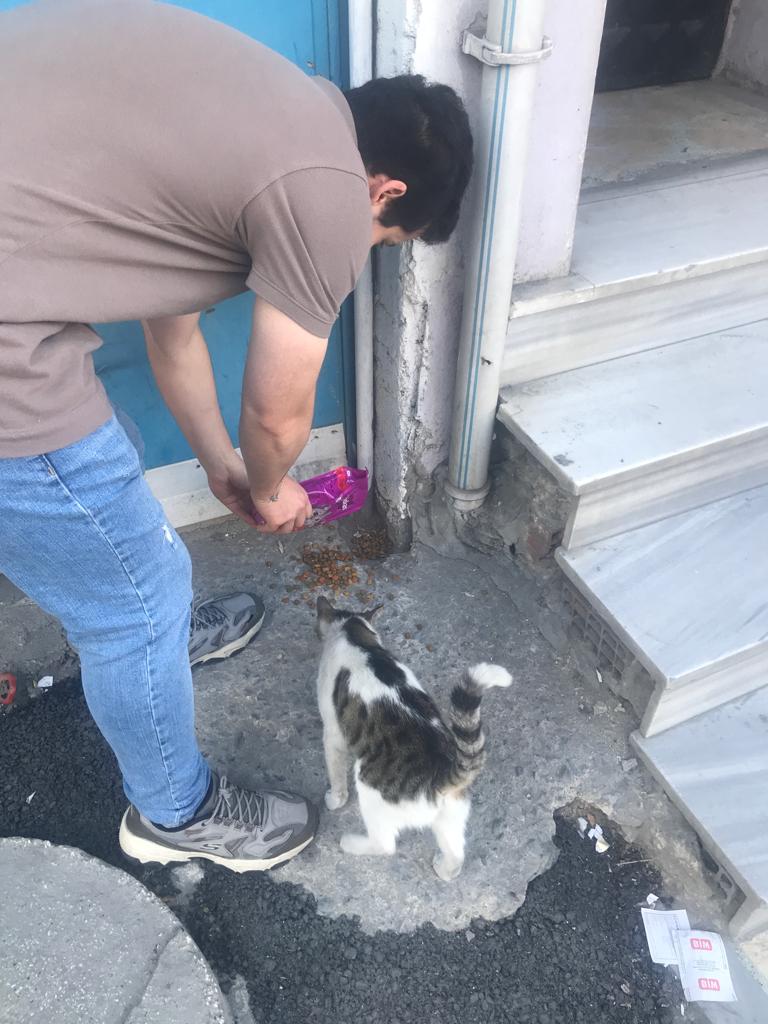 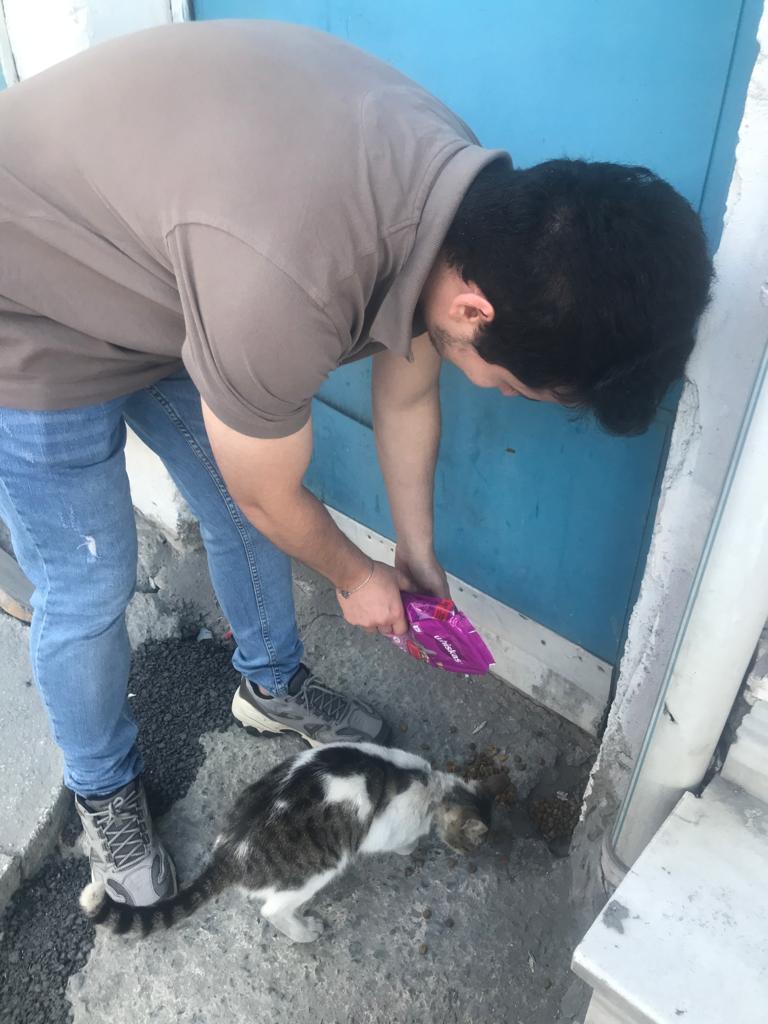 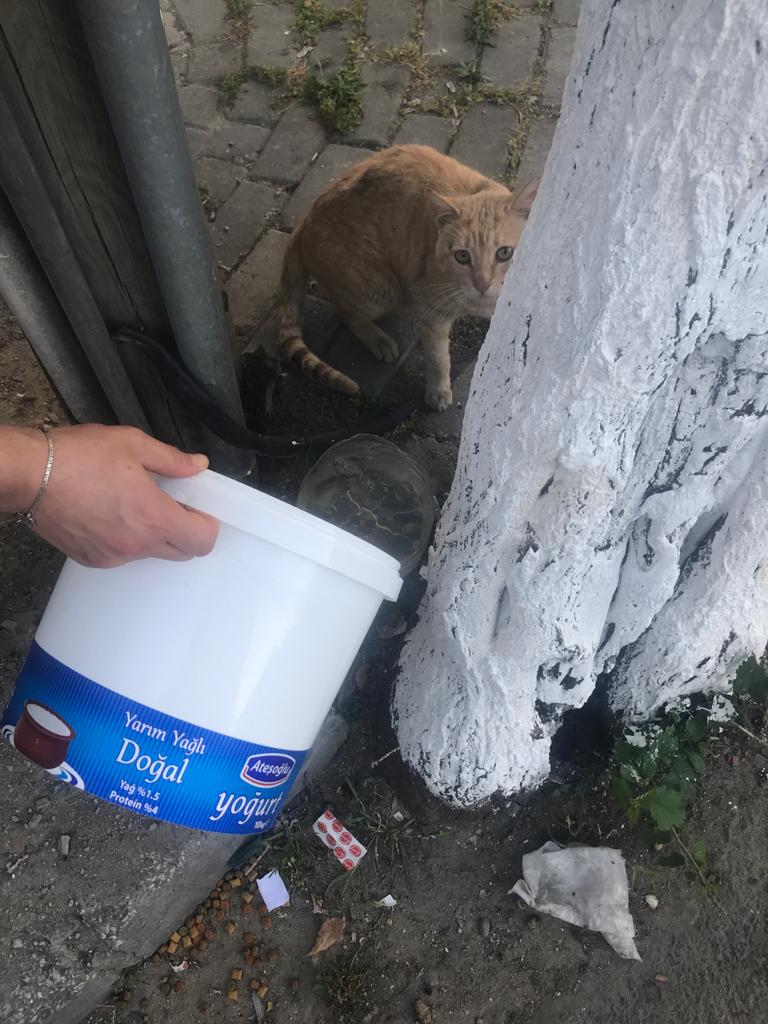 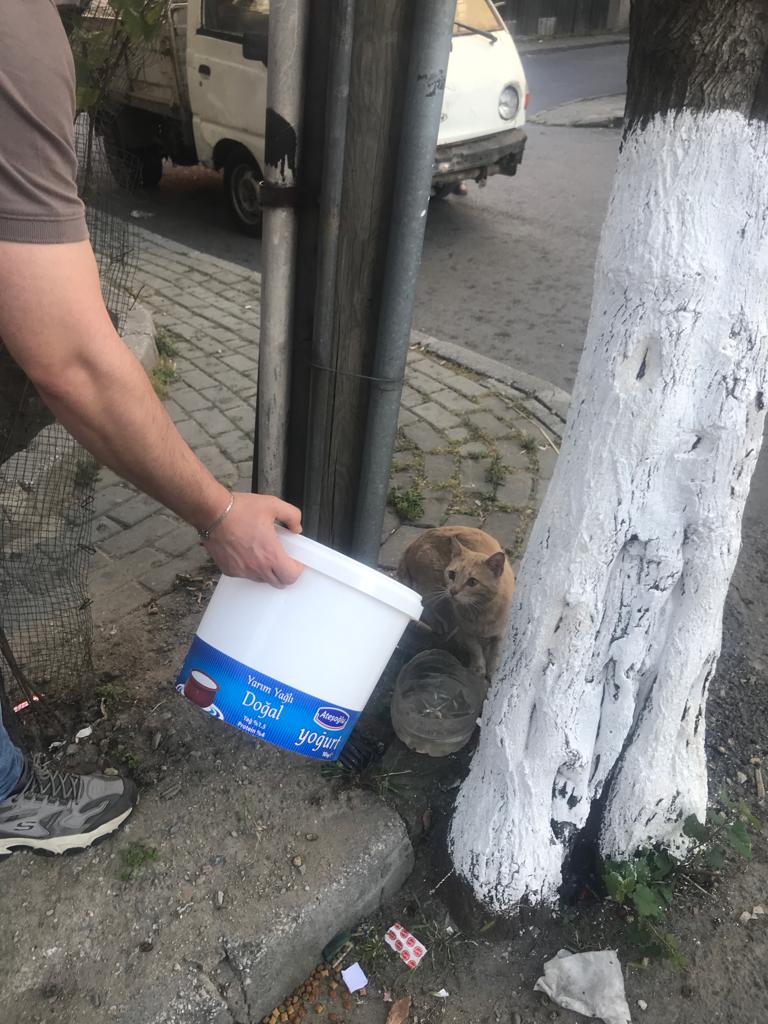 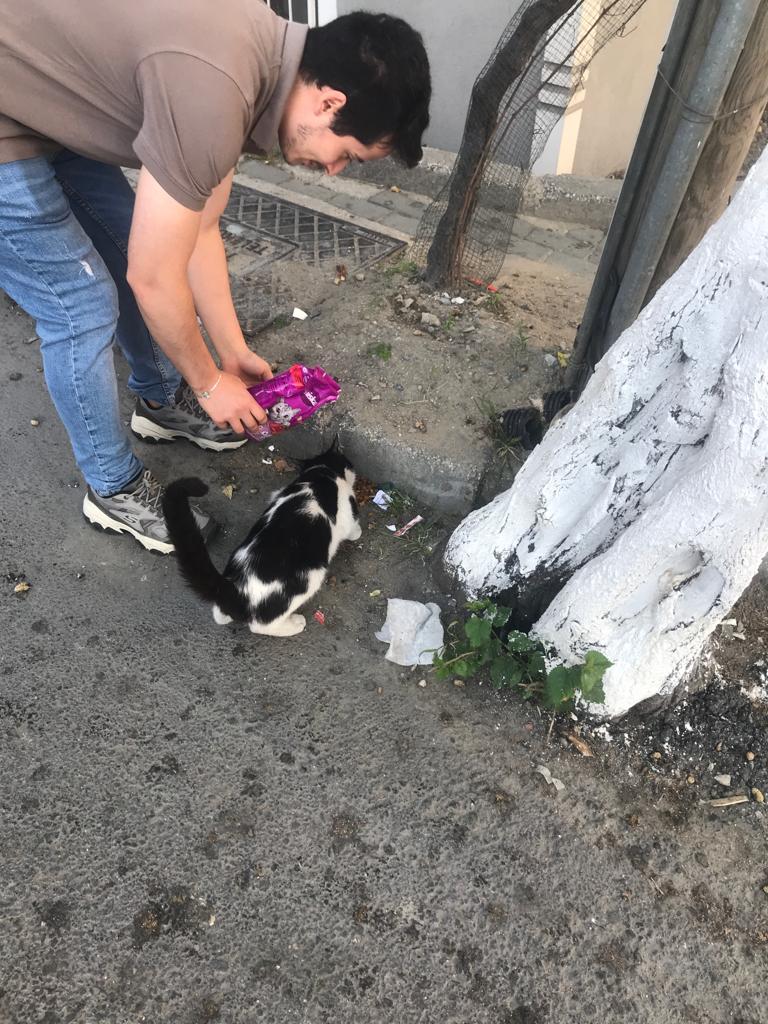 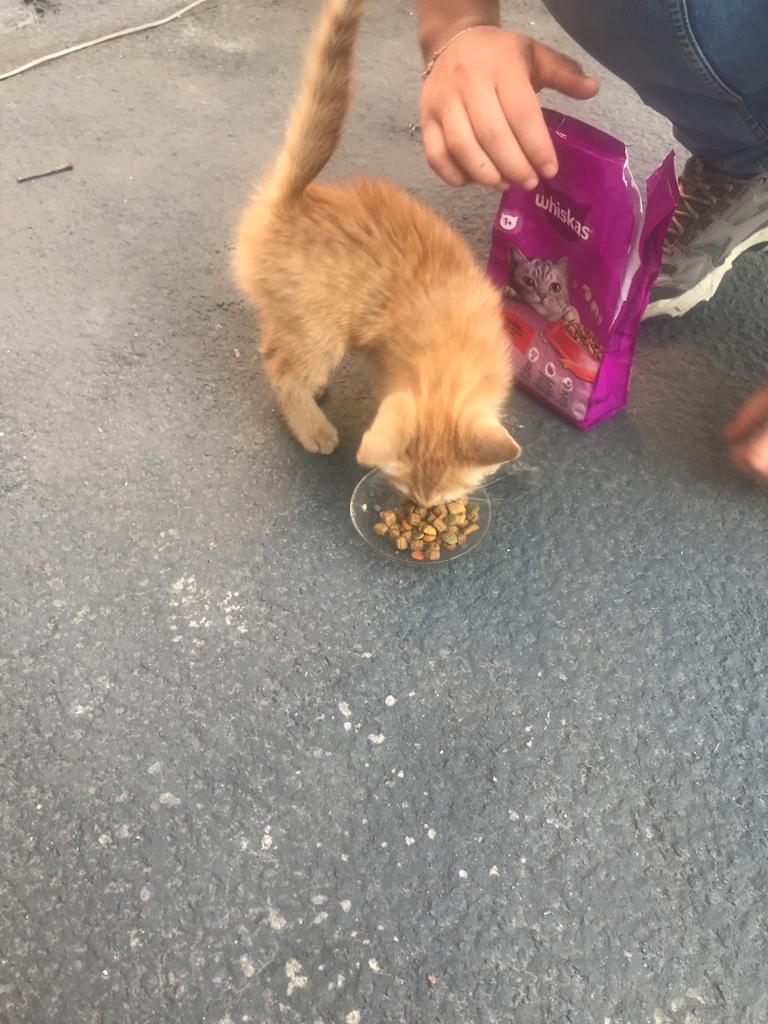 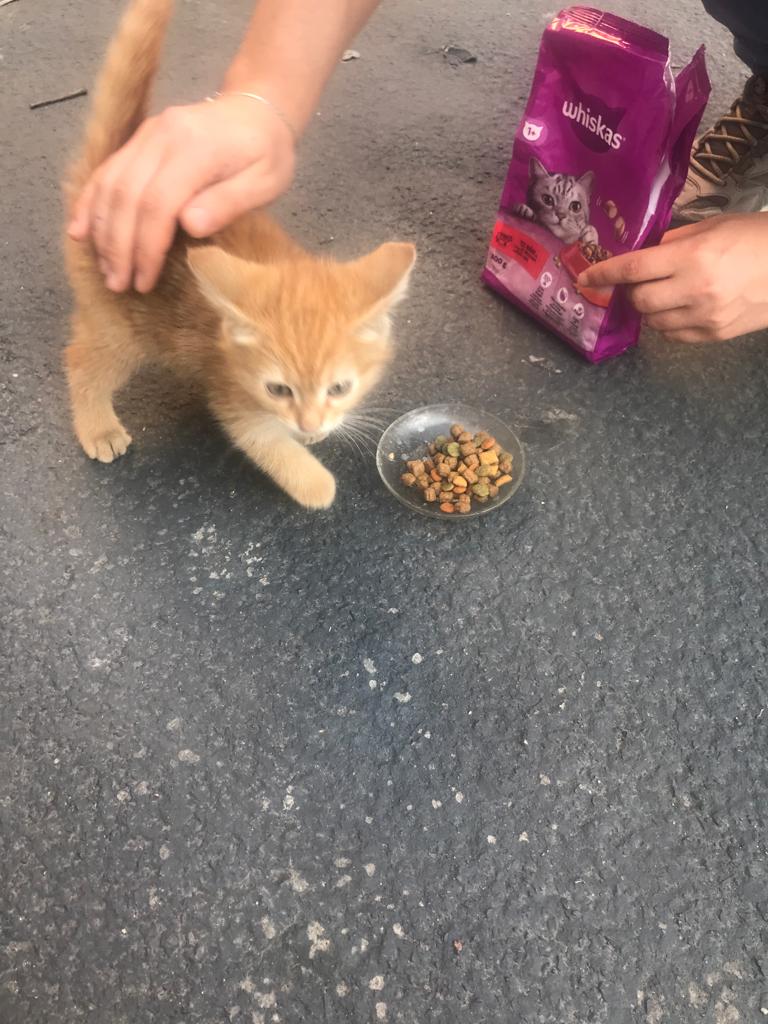 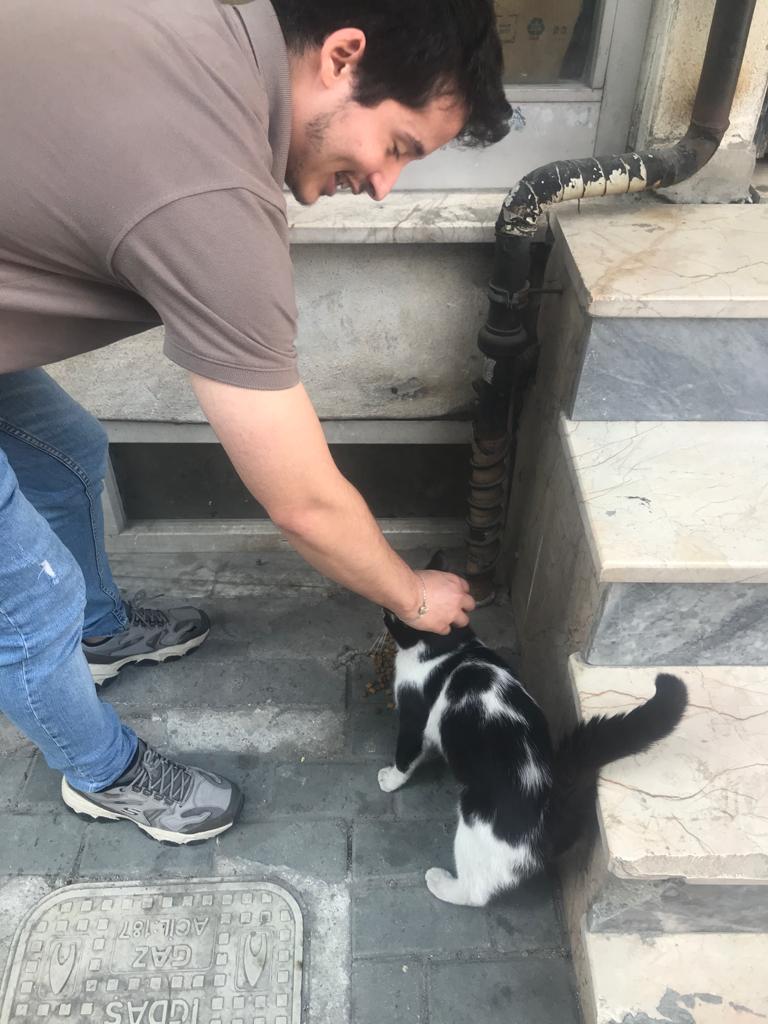 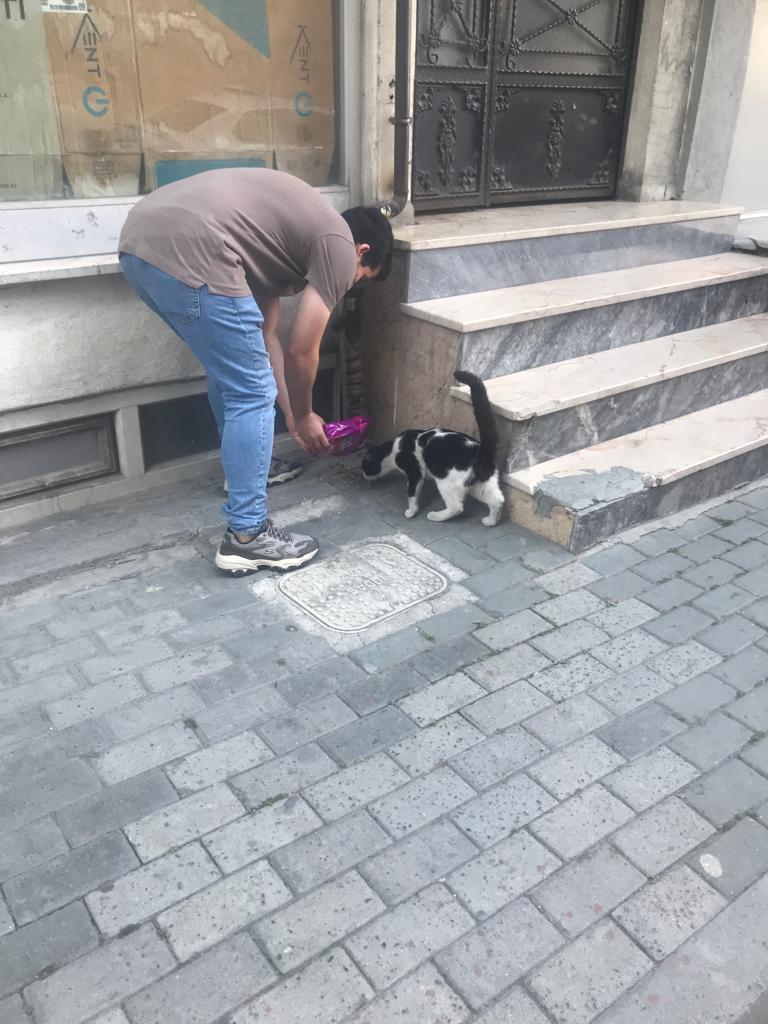 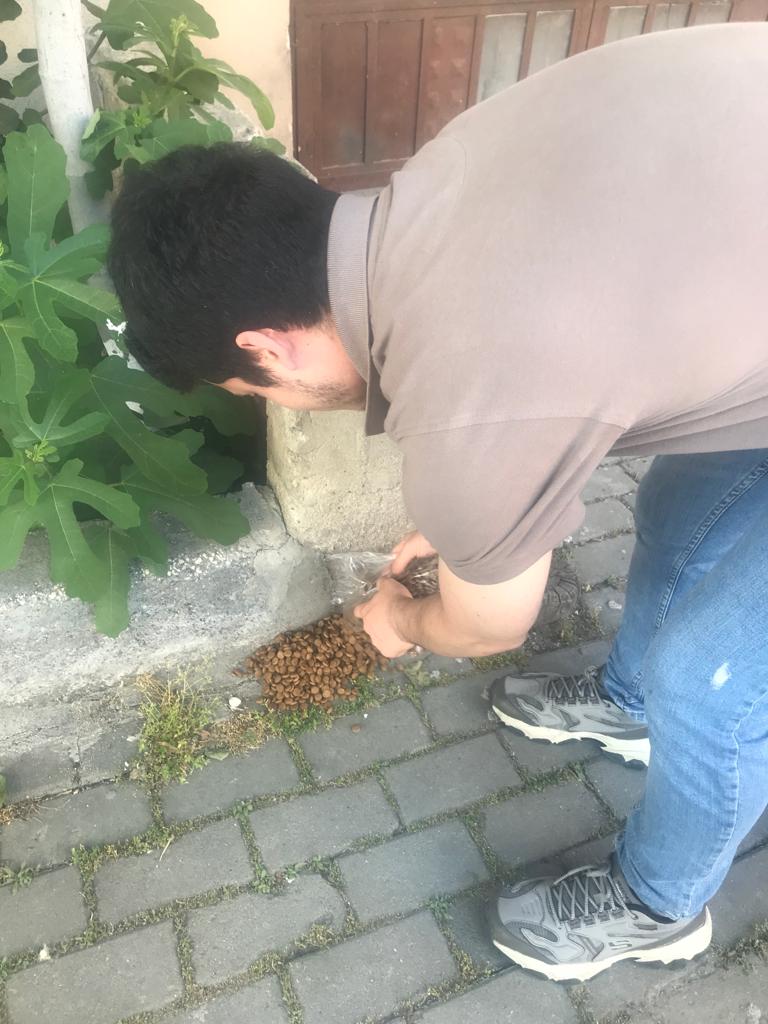 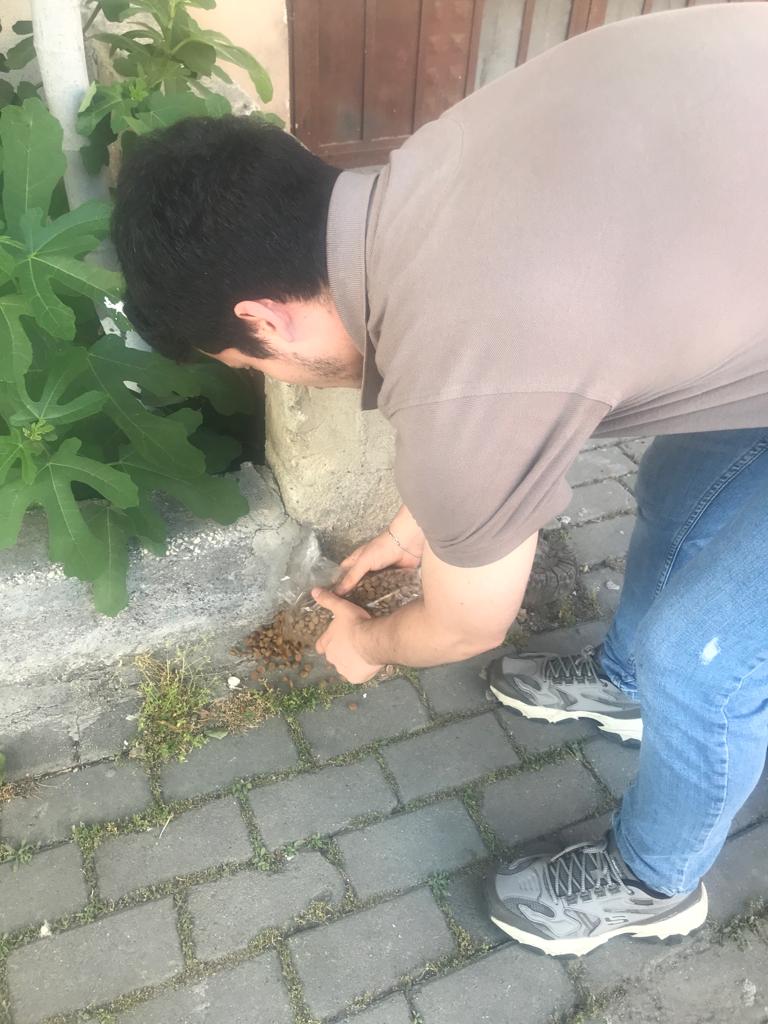 